Laikinųjų valstybinio numerio ženklų, skirtų motorinėms transporto priemonėms, priekaboms ženklinti ne ilgiau kaip vieną parą, išdavimo ir jų naudojimo tvarkos aprašo1 priedas1-OJO FORMATO LAIKINŲJŲ NUMERIO ŽENKLŲ TECHNINIAI REIKALAVIMAIM, N ir O kategorijų transporto priemonėms: dizainas (numerio ženklo priekinė pusė) (1 pav.):(1 pav.)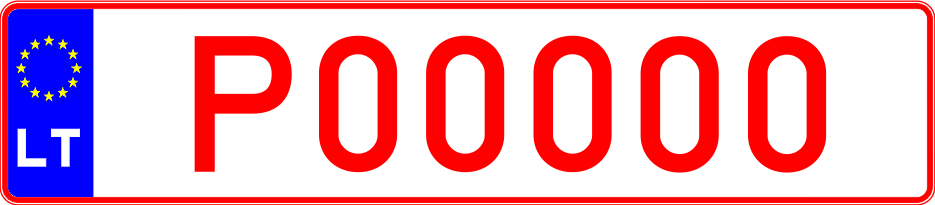  plokštelės matmenys ir simbolių išdėstymas (2 pav.):(2 pav.)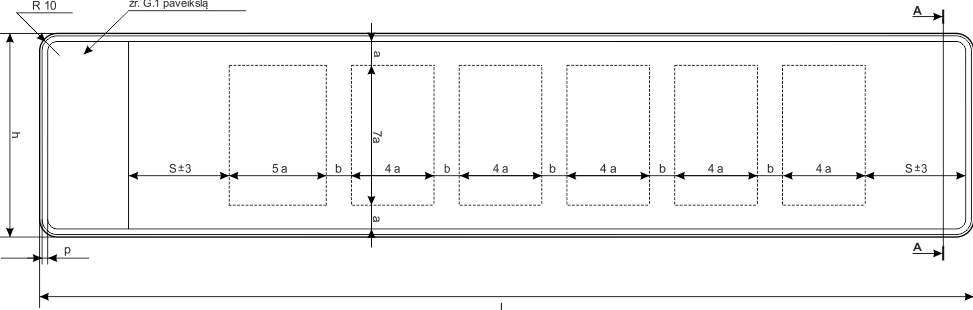 1-ojo formato numerio ženklų plokštelių pjūvis (3 pav.):(3 pav.)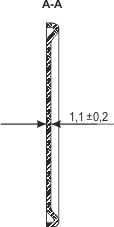 G.1 pav.: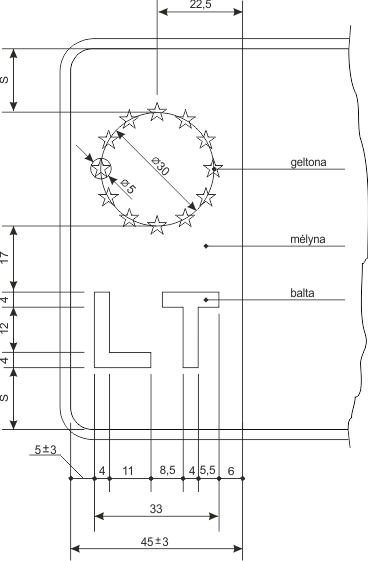 ______________